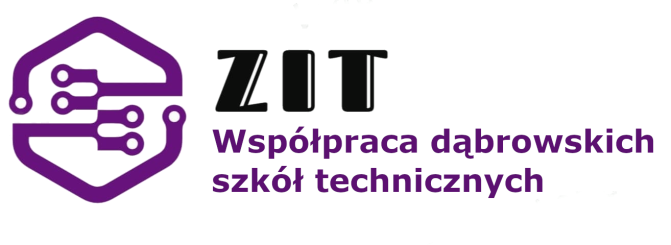 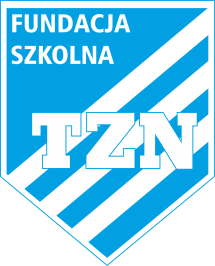 Lista rezerwowa uczestników/uczestniczek-uczniów/uczennic Zespołu Szkół Ekonomicznych zakwalifikowanych 
do udziału w projekcie „Dodatkowe kwalifikacje zawodowe gwarancją lepszej pracy – programy rozwojowe szkolnictwa zawodowego w placówkach kształcenia zawodowego w Dąbrowie Górniczej.”współfinansowanym ze środków Unii Europejskiej w ramach Europejskiego Funduszu Społecznego realizowanym w Osi priorytetowej XI. Wzmocnienie potencjału edukacyjnego  dla Działania 11.2. Dostosowanie oferty kształcenia zawodowego do potrzeb lokalnego rynku pracy – kształcenie zawodowe uczniów dla Poddziałania11.2.3. Wsparcie szkolnictwa zawodowego– konkurs Regionalnego Programu Operacyjnego Województwa Śląskiego na lata 2014-2020 finansowanego przez Unię Europejską ze środków Europejskiego Funduszu Społecznego     Uczestniczki                                      UczestnicyBieniekBieniekMartyna  II LEg1.BernatAlan      KII TŻpII TŻpII TŻpII TŻpII TŻpII TŻpII TŻpII TŻp.BondyraBondyraKarolinaII Log2.DurajKacper  KIII b LogIII b LogIII b LogIII b LogIII b LogIII b LogIII b LogIII b LogDomagałaDomagałaMartynaII HTg3.GodowskiMarcel  KII TŻgII TŻgII TŻgII TŻgII TŻgII TŻgII TŻgII TŻgGarczykGarczykKinga2 KFp4.KwasMikołajKIII b LogIII b LogIII b LogIII b LogIII b LogIII b LogIII b LogIII b LogJacakJacakWiktoriaII THp5.PoteraKacperKII HTgII HTgII HTgII HTgII HTgII HTgII HTgII HTgKaczmarekKaczmarekPaulinaII EFp6.PurzyńskiMaciejKII LogII LogII LogII LogII LogII LogII LogII LogKwiatkowskaKwiatkowskaPatrycjaII TŻg7.SobczykMarcinK3 fk3 fk3 fk3 fk3 fk3 fk3 fk3 fkMaciaśMaciaśAmeliaII EFpMakowskaMakowskaNicoleI MFMalinowskaMalinowskaJuliaII THpOchenduszkoOchenduszkoWeronikaII LGpOstrowskaOstrowskaAleksandraII THpPorczekPorczekGabrielaII LGpRojekRojekMarzenaIV TEFSojkaSojkaAlicjaI ELSwędziałSwędziałAgataIV THMSzafranekSzafranekWiktoriaII HTg